ADENA BRUMER SAG-AFTRA/AEA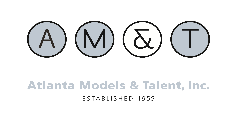 (404) 261-9627FILMSpiderman: No Way Home			Supporting (deleted scene)	           Marvel Studios/Jon WattsThe Bright Side of Darkness			Supporting		         Anything Productions/Jack SavageThe Memory Jar				Supporting		8710 Productions/Kathryn-Grace StacioFaux						Principal	 Falling Up Sky Productions/Cressa Maeve BeerHow To Live Better				Principal		            New Carriage Films/Mark EhlingSucker Lake Park				Principal			    Collision Pictures/Jim SnapkoTELEVISIONLong Slow Exhale				Co-Star		              Paramount Television/Crystle RobersonBigger						Co-Star			    TBA Productions, Inc./Felischa MaryeSweet Magnolias				Co-Star					 Netflix/Norman BuckleySleepy Hollow					Co-Star	           20th Century Fox Television/Olatunde OsunsanmiNEW MEDIA/DIGITAL SERIESChampaign ILL					Co-Star	           	          Sony Pictures Television/Maurice MarableSuspension of Disbelief				Principal	         Headgames Entertainment/Ben BoardmanTHEATER & MUSICAL EXPERIENCESecrets of a Soccer Mom			“Nancy”			      Stage Door Players/Suehyla El-AttarThe Bikinis					“Jodi”				           ART Station/Karen BeyerThe Anointing of Dracula			“O’Malley”			       Theater Emory/Brent GlennThe Meantime					“Gretchen Blodgett”		       Theater Emory/Brent GlennA Pinter Kaleidoscope				“Miss Cutts/Gila”		       Theater Emory/Brent GlennMerrily We Roll Along				“Evelyn”		   The Guthrie Lab/John Miller-StephanyMefistofele					Ensemble	    Theatre de la Jeune Lune/Dominique SerrandChutzpah a-Go-Go!				“Chavey Lipschitz”	              MN Jewish Theatre/David GaleJuliet Letters					Ensemble          Theatrical Music Co./Jake Endres&Gary BriggleIt’s A Wonderful Life				“Sally Applewhite” 	      Actor’s Theater of MN/Mark BergrenThe Taffetas					“Peggy”		    Chanhassen Dinner Theatres/Michael BrindisiA Servants’ Christmas, The Musical			“Monica”			       History Theatre/Ron PelusoThe Wonderful Ice Cream Suit			“Celia Obregon”	         Mixed Blood Theatre/Wilma BonetWings, The Musical				“Amy”			           Theatre Latte Da/Peter RothsteinWaiting for Godot				“Pozzo”		          Ten Thousand Things Theater/Matt ScipleAdventures in Love				U/S (Performed) 	         The Ordway Center/Mark WaldropYeomen of the Guard				“Phoebe”		    G&S Very Light Opera Co./Sari KetterArt Celebrates Life				Guest Artist		     Meredith Monk & Co./Meredith MonkThree Stories of Strega Nona			“Bambalona”	             The Children’s Theatre Co./Wendy LehrThe Wind in the Willows			“Badger”		           The Muny 1st Stage/Chris LimberSmoke on the Mountain				“Denise Sanders”		 The New Theatre/Agnes WilcoxTRAININGB.A. in Theater with a Minor in Music from Washington University in St. LouisScene Study with Jayson Warner Smith and Clayton LandeyPractical Aesthetics with Sherri PetersonOn Camera 2 and 3 - Drama, Inc.Additional training: Richard Warner, Erica Arvold, Randall Taylor, Sydnie Grosberg, Branislav Tomich, Carrie       Houk, Jon Ferguson, Justin Anderson, Clifton Guterman, David LindSPECIAL TALENTSDialects: various.  I own and know how to use a vibraslap.